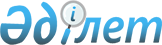 Қобда аудандық мәслихатының 2021 жылғы 30 желтоқсандағы № 122 "2022-2024 жылдарға арналған Ақрап ауылдық округінің бюджетін бекіту туралы" шешіміне өзгерістер енгізу туралы
					
			Мерзімі біткен
			
			
		
					Ақтөбе облысы Қобда аудандық мәслихатының 2022 жылғы 11 наурыздағы № 138 шешімі. Мерзімі өткендіктен қолданыс тоқтатылды
      ШЕШТІ:
      1. Қобда аудандық мәслихатының "2022-2024 жылдарға арналған Ақрап ауылдық округінің бюджетін бекіту туралы" 2021 жылғы 30 желтоқсандағы № 122 шешіміне мынадай өзгерістер енгізілсін:
      1-тармақ жаңа редакцияда баяндалсын:
      "1. 2022-2024 жылдарға арналған Ақрап ауылдық округінің бюджеті тиісінше 1, 2 және 3 қосымшаларға сәйкес, оның ішінде 2022 жылға мынадай көлемде бекітілсін:
      1) кірістер- 23 514 мың теңге, оның ішінде:
      салықтық түсімдер бойынша - 1 430 мың теңге;
      салықтық емес түсімдер бойынша - 0 теңге;
      негiзгi капиталды сатудан түсетiн 
      түсiмдер бойынша - 0 теңге;
      трансферттер түсімдері бойынша – 22 084 мың теңге;
      2) шығындар - 23 514 мың теңге;
      3) таза бюджеттік кредит беру - 0 теңге;
      оның ішінде:
      бюджеттік кредиттер - 0 теңге;
      бюджеттік кредиттерді өтеу - 0 теңге;
      4) қаржы активтерiмен жасалатын операциялар бойынша сальдо- 0 теңге; оның ішінде:
      қаржы активтерiн сатып алу - 0 теңге;
      мемлекеттің қаржы активтерін сатудан түсетін түсімдер - 0 теңге;
      5) бюджет тапшылығы (профициті) - 0 теңге;
      6) бюджет тапшылығын қаржыландыру (профицитін пайдалану) - 0 теңге; оның ішінде:
      қарыздар түсімі - 0 теңге;
      қарыздарды өтеу – 0 теңге;
      бюджет қаражатының пайдаланылатын қалдықтары - 0 теңге.
      2. Көрсетілген шешімдегі 1 қосымшасы осы шешімдегі қосымшаға сәйкес жаңа редакцияда жазылсын.
      3. Осы шешім 2022 жылғы 1 қаңтардан бастап қолданысқа енгізіледі. 2022 жылға арналған Ақрап ауылдық округінің бюджеті
					© 2012. Қазақстан Республикасы Әділет министрлігінің «Қазақстан Республикасының Заңнама және құқықтық ақпарат институты» ШЖҚ РМК
				
      Қобда аудандық мәслихатының хатшысы 

Ж. Ергалиев
Қобда аудандық мәслихатының 
2022 жылғы 11 наурыздағы 
№ 138 шешіміне қосымшаҚобда аудандық мәслихатының 
2021 жылғы 30 желтоқсандағы 
№ 122 шешіміне 1 қосымша
Санаты
Санаты
Санаты
Санаты
Сомасы, мың теңге
Сыныбы
Сыныбы
Сыныбы
Сомасы, мың теңге
Iшкi сыныбы
Iшкi сыныбы
Сомасы, мың теңге
Сомасы, мың теңге
1
2
3
4
5
І. Кірістер
23514
1
Салықтық түсімдер
1430
04
Меншiкке салынатын салықтар
1430
1
Мүлiкке салынатын салықтар
36
4
Көлiк құралдарына салынатын салық
844
05
Тауарларға, жұмыстарға және қызметтерге салынатын ішкі салықтар
550
3
Табиғи және басқа да ресурстарды пайдаланғаны үшін түсетін түсімдер
550
4
Трансферттердің түсімдері
22084
02
Мемлекеттiк басқарудың жоғары тұрған органдарынан түсетiн трансферттер
22084
3
Аудандардың (облыстық маңызы бар қаланың) бюджетінен трансферттер
22084
Функционалдық топ
Функционалдық топ
Функционалдық топ
Функционалдық топ
Функционалдық топ
Сомасы (мың теңге)
Кіші функция
Кіші функция
Кіші функция
Кіші функция
Сомасы (мың теңге)
Бюджеттік бағдарламалардың әкімшісі
Бюджеттік бағдарламалардың әкімшісі
Бюджеттік бағдарламалардың әкімшісі
Сомасы (мың теңге)
Бағдарлама
Бағдарлама
Сомасы (мың теңге)
Атауы
Сомасы (мың теңге)
1
2
3
4
5
6
II. Шығындар
23514
01
Жалпы сипаттағы мемлекеттiк қызметтер
17653
1
Мемлекеттiк басқарудың жалпы функцияларын орындайтын өкiлдi, атқарушы және басқа органдар
17653
124
Аудандық маңызы бар қала, ауыл, кент, ауылдық округ әкімінің аппараты
17653
001
Аудандық маңызы бар қала, ауыл, кент, ауылдық округ әкімінің қызметін қамтамасыз ету жөніндегі қызметтер
17653
07
Тұрғын үй-коммуналдық шаруашылық
4757
3
Елді-мекендерді көркейту
4757
124
Аудандық маңызы бар қала, ауыл, кент, ауылдық округ әкімінің аппараты
4757
008
Елдi мекендердегі көшелердi жарықтандыру
1507
009
Елді мекендердің санитарлық тазалығын қамтамасыз ету
800
011
Елдi мекендердi абаттандыру және көгалдандыру
2450
12
Көлiк және коммуникация
1104
1
Автомобиль көлiгi
1104
124
Аудандық маңызы бар қала, ауыл, кент, ауылдық округ әкімінің аппараты
1104
013
Аудандық маңызы бар қалаларда, ауылдарда, кенттерде, ауылдық округтерде автомобиль жолдарының жұмыс істеуін қамтамасыз ету
754
045
Аудандық маңызы бар қалаларда, ауылдарда, кенттерде, ауылдық округтерде автомобиль жолдарын күрделі және орташа жөндеу
350
ІІІ. Таза бюджеттік кредиттеу
0
Бюджеттік кредиттер
0
ІV. Қаржы активтерімен жасалатын операциялар бойынша сальдо
0
Қаржы активтерін сатып алу
0
V. Бюджет тапшылығы
0
VI. Бюджет тапшылығын қаржыландыру (профицитін пайдалану)
0